Classical Tour : Holy Land tour in 04 days ( Sightseeing Tour through the Holy Land : Jerusalem, Bethlehem, Nazareth, Sea of Galilee & the Dead Sea Area (Qumran  & Masada)  OVERVIEW : Day 1: Amman – Border Crossing – Jerusalem: Mt of Olives & Old City TourDay 2: Jerusalem – Bethlehem – Shepherd’s Field – West Jerusalem*Day 3: Jerusalem – Sea of Galilee: Caparnaum, Mt of Beatitudes & Tabgha – Nazareth – JerusalemDay 4: Jerusalem – Jericho – Qumran – Masada – Border Crossing – Amman*time permittingFULL ITINERARY : DAY 1: Amman – Border Crossing – Jerusalem: Mt of Olives & Old City TourPick up from your door in Amman (or elsewhere in Jordan), and transfer to King Hussein / Allenby Bridge Israeli Terminal.From the border crossing, drive to the Mount of Olives for a wonderful view over Jerusalem.Continue to the Church of the Pater Noster, where the Lord’s Prayer is displayed on local-style pottery panels in over 100 different languages and dialects.The traditional Palm Sunday route takes you then past the vast Jewish Cemetery and several other churches and monasteries. At the foot of the mountain, you can stroll through the Garden of Gethsemane with its beautiful ancient olive trees.Enter the Old City through the Dung gate to visit the Wailing (or Western) Wall, and view the Haram Al Sharif with the Al-Aqsa Mosque and the Dome of the Rock.Walk the Via Dolorosa with its Stations of the Cross till you arrive at the Church of the Holy Sepulchre, where Jesus was crucified and buried, and then rose again.Take some time to explore the bazaars, and leave then the Old City to the west by Jaffa Gate. If time is permitting, you can drive through West Jerusalem and view various landmarks.Overnight in Jerusalem.DAY 2: Jerusalem – Bethlehem – Shepherd’s Field – West JerusalemDepart from your hotel to Bethlehem, crossing into the West Bank and stopping at the Separation Wall.Continue into today’s modern city of Bethlehem to see the Church of the Nativity, believed to be located at the birthplace of Jesus.Drive to the Shepherd’s Fields in Beit Sahour, which is the place where according to some tradition the angels first announced Jesus’ birth.After that, return to Jerusalem. If there is time, you can visit a site in the western part of the city, such as the Mahane Yehuda Market, Yad Vashem (the Holocaust Memorial), or the Israel Museum (where you can see the Dead Sea Scrolls). Please discuss your preference with your driver or guide, and note that museums may close early on some days.Overnight in JerusalemDAY 3: Jerusalem – Sea of Galilee: Caparnaum, Mt of Beatitudes & Tabgha – Nazareth – JerusalemDepart from your hotel in Jerusalem and drive North to the Sea of Galilee. Your first stop there is Capernaum, where you can see the remains of the once prosperous fishing village that became the home base of Jesus and his disciples.Continue to Tabgha, where the miracle of the feeding of the 5000 is said to have happened. Also stop at the Church of the Primacy where Peter was told by Jesus that to continue his work.Finally drive up to the Mount of Beatitudes, site of the famous Sermon on the Mount. Don’t miss out the monastery’s beautiful gardens.After enjoying the fantastic views over the lake for a minute, head on to Nazareth. The boyhood village of Jesus is now a bustling city, and at the Church of the Annunciation you will see visitors from all corners of the world. This is also reflected in the décor of the modern building.Return to Jerusalem.Overnight in Jerusalem.DAY 4: Jerusalem – Jericho – Qumran – Masada – Border Crossing – AmmanToday, you will leave Jerusalem towards the East, and follow a long, winding road down to the Dead Sea area. On your way you can stop at the Inn of the Good Samaritan. The site is associated with a story from the New Testament, in which a Samaritan helped a wounded traveler from a hostile tribe. Nowadays, you can also find there a museum, showcasing mosaics from all over the region. Then continue to Jericho, the oldest city in the world.After Jericho, you will visit Qumran, where the Dead Sea Scrolls were found. The scrolls are ancient Jewish manuscripts of outstanding historic, religious and linguistic significance – the oldest of them dating back as far as the 3rd century BC.Then head on to Masada, a desert fort high above the Dead Sea, and site of the last stand of the Jews in their fight against the Romans.In the evening, we will take you back along the shores of the Dead Sea to the border crossing, and from there up to Amman (or elsewhere in Jordan), where we will drop you off at your preferred location.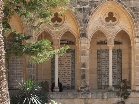 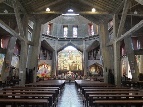 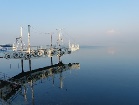 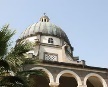 Prices are per person, with all rates in US dollars, including all service charges and government taxes.The standard accommodation will be in a twin or double room, and on Bed & Breakfast basis.The above prices may vary according to season, and are not valid during Christian or Jewish holidays.
*The additional cost for a single room is already included in the price for solo travelers.✓ INCLUSIONSTransport by an experienced driver in an air-conditioned vehicle.Accommodation: 3 nights in Jerusalem, twin or double room.3x Breakfast☓ EXCLUSIONSEntrances fees.Exit tax out of Jordan.Exit tax out of Israel / Palestine.Transfers between border terminals & optional VIP Crossing Service.All tips to guide & driver.Everything not mentioned in the inclusions.UPGRADES & ADDITIONSIf you want, you can upgrade your accommodation to stay in a single room, or add dinner – just let us know.TOUR GUIDESWe do our best to provide English-speaking, government-licensed guides whenever requested. Also guides speaking other languages might be a possibility. However, please note that especially during high seasons and holidays sufficiently qualified guides might not be available.
The daily fee for a tour guide is approximately $500.*Hotels to be used or similar for this tour (where the stay/overnight is applicable)*** *Please note that the hotels are subject to availability No. of Travelers3-Star Hotel4-Star Hotel5-Star Hotel1*$2,400 *$2,500 *$3,500 *$3,500 *2$1,250$1,350$1,900$1,9003$1,050$1,250$1,800$1,8004$900$1,000$1,500$1,5005$800$900$1,450$1,4506+$700$800$1,300$1,3003-Star Hotel4-Star Hotel5-Star HotelSingle Room+$150+$300+$345+$345Add Dinner+$60+$120Not availableNot availableHotels Category Jerusalem Nazareth / Tiberias  Tel Aviv Hotel 3-Star Hotels Jerusalem gate or Holy Land Hotel ( or similar*)Astoria Hotel ( or Similar*)Seanet Hotel or Similar*4-Star Hotels St George Hotel , The Olive Tree Hotel, the Grand Court Hotel  ( or similar*)Golan Hotel ( or similar*)Grand Beach or Similar*5-Star Hotels Dan Jerusalem / the American Colony Boutique Hotel   ( or *similar) Leonardo Plaza Hotel  ( or similar*) Herods Tel Aviv or Similar*Notes : 1- The Jordan Departure Taxt is 10 JD per person / $ 15 USD per person (SUBJECT TO CHANGE)2- Exit tax out of Israel / Palestine is $ 56 USD per person (SUBJECT TO CHANGE)3- Transfers between border terminals & optional VIP Crossing Service is $ 140 USD per person per way (SUBJECT TO CHANGE )4-The guided tour option (English Speaking guide) , the guide costs $ 500 USD per day for all , this means that if you want to include the English speaking guide this costs for all of you $ 380 USD per day divided by number of travelers (i.e 500 / 2 travelers = $ 250 USD per person is the supplement for the guide and so on) , the rate $ 500 USD per day for all , for 02 days $ 500 x2 = $ 1000 USD and so on .) The other guided tours for other languages are upon request and subject to availability and the rate will be advised upon request and the rate might be more . 5-The above prices may vary according to season, and are not valid during Christian or Jewish holidays6-Fridays and Saturdays border of Allenby closes by 12:00 hrs - 13.00 hrs, we should check your requested date in order to make sure that the tour works 7- Some nationality may require a visa to Israel to be arranged in advance.8- On specific days, the borders may be closed and that should be checked with us  